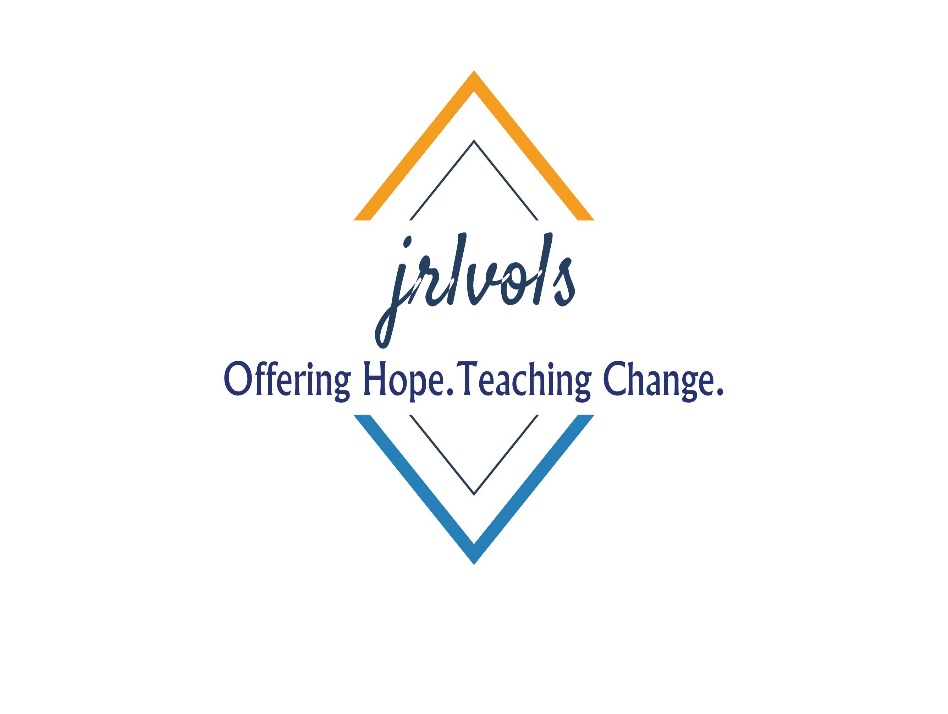 Inmate Christmas Packages* ALL ITEMS MUST BE PLACED INTO A ONE GALLON ZIPLOCK BAGFive (5) embossed stamped envelopesOne (1) pad of paper – NO STAPLES – Can substitute with a composition notebook or similar item as long as there are no staples.One (1) full size bar of soap – wrapped or boxedOne (1) full size tube of toothpasteOne (1) personal note/card from your church – for example, your GA’s write cards for the inmates - * Feel free to put your church information on this card and an invitation to attend your services upon release. Please do NOT put personal information, such as your name, on this card. Nothing but your church name and address should be included.15 to 20 pieces of wrapped candy – Can substitute with two (2) rolls of lifesavers or similar rolled hard candy.I will provide the following in each package:Two (2) golf pencilsOne (1) toothbrushOne (1) Gospel Presentation